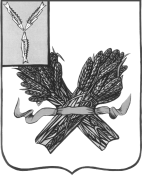 АДМИНИСТРАЦИЯПУГАЧЕВСКОГО  МУНИЦИПАЛЬНОГО  РАЙОНАСАРАТОВСКАЯ ОБЛАСТЬУ П Р А В Л Е Н И Е    О Б Р А З О В А Н И ЯП Р И К А Зот  15 августа  2017 года					                           № 148 Об организации и проведении школьного этапа  всероссийскойпредметной олимпиады школьниковв 2017/2018 учебном годуВ соответствии с Порядком проведения всероссийской олимпиады школьников, утвержденным приказом Министерства образования и науки Российской Федерации от 18  ноября 2013 № 1252 «Об утверждении Порядка проведения всероссийской олимпиады школьников», приказом Министерства образования и науки РФ от 17.03.2015 № 249 «О внесении изменений в Порядок проведения всероссийской олимпиады школьников, утвержденный приказом Министерства образования и науки РФ от 18.11.2013 № 1252», приказом министерства образования и науки Российской Федерации от 17 декабря 2015 года №1488 «О внесении изменений в Порядок проведения всероссийской олимпиады школьников, утвержденный приказом Министерства образования и науки Российской Федерации от                 18  ноября 2013 года № 1252», приказа управления образования от 21 июля 2017 года № 143 «Об утверждении организационно-технологической модели проведения школьного этапа всероссийской предметной олимпиады школьников в 2017/2018 учебном году»приказываю:Утвердить состав оргкомитета Олимпиады (приложение № 1).Утвердить сроки проведения школьного этапа Олимпиады и список предметов для проведения школьного этапа Олимпиады (приложение№2).Утвердить состав муниципальных предметно-методических комиссий по каждому общеобразовательному предмету школьного этапа Олимпиады (приложение № 3).Муниципальным предметно-методическим комиссиям:разработать в срок до 25 августа 2017 года  требования к организации и проведению школьного этапа олимпиады, определяющие принципы составления олимпиадных заданий и формирования комплектов олимпиадных заданий, описание необходимого материально-технического обеспечения для выполнения олимпиадных заданий, перечень справочных материалов, средств связи и электронно-вычислительной техники, разрешенных к использованию во время проведения олимпиады, критерии и методики оценивания выполненных олимпиадных заданий, процедуру регистрации участников олимпиады, показ олимпиадных работ, а также рассмотрения апелляций участников олимпиады;составить в срок до 25 августа 2017 года олимпиадные задания на основе содержания образовательных программ начального общего, основного общего и среднего общего образования углубленного уровня и соответствующей направленности (профиля), сформировать из них комплекты заданий для школьного этапа Олимпиады с учётом методических рекомендаций центральных предметно-методических комиссий олимпиады для учащихся 4-11-х классов;обеспечить конфиденциальность при разработке и хранении олимпиадных заданий;Председателям муниципальных предметно-методических комиссий в срок до 28 августа 2017 года представить в управление образования на бумажных и электронных носителях подписанные комплекты олимпиадных заданий и требования к организации и проведению школьного этапа Олимпиады.Утвердить состав жюри по  оцениванию выполненных олимпиадных заданий (приложение № 4).Руководителям образовательных учреждений:довести содержание настоящего приказа до сведения педагогического коллектива, родительской общественности, обучающихся;назначить ответственных за проведение школьного этапа Олимпиады;обеспечить участие обучающихся 4-11–х классов общеобразовательных учреждений в школьном этапе Олимпиады.Назначить ответственным за хранение олимпиадных заданий и работдиректора МУ «Методический центр управления образования администрации Пугачевского муниципального района» Проводину О.А. Определить местом хранения олимпиадных заданий по каждому общеобразовательному предмету для школьного этапа Олимпиады, заявлений родителей (законных представителей) обучающихся, заявивших о своём участии в Олимпиаде МУ «Методический центр управления образования администрации Пугачевского муниципального района».Ответственность за исполнение данного приказа возложить на  директора  МУ «Методический центр управления образования администрации Пугачевского муниципального района Саратовской области»    Проводину О. А.Контроль за исполнением приказа оставляю за собой.Заместитель начальника   управления образования                                                               Е.А.СенновскаяПриложение № 1к приказу  управления образованияот   15 августа  2017 года  № 148     Состав оргкомитета   школьного этапа олимпиадыСенновская Е.А.	заместитель начальника управления образования, председатель оргкомитетаПроводина О. А.		директор МУ «Методический центр управленияобразования», заместитель председателяДворянчикова Л. П.    	ведущий методист МУ «Методический центр 				управления образования»Скачкова Ю. В.    	ведущий методист МУ «Методический центр 				управления образования»Демешкина О.И.           ведущий методист МУ «Методический центр 				управления образования»Козырева М.А.            ведущий методист МУ «Методический центр 				управления образования»Шляпникова Е. Ф.	ведущий инспектор МУ «Методический центр 				управления образования»Коновалова Л. В.		заместитель  директора по учебно-воспитательной 				работе МОУ «СОШ № 1 г. Пугачева имени                                      Т. Г. Мазура»Чурикова Л. В.		заместитель  директора по учебно-воспитательной 					работе МОУ «СОШ № 2 г. Пугачева»Цвелих Л. А. 		заместитель  директора по учебно-воспитательной 					работе МОУ «СОШ № 3 г. Пугачева»Нугаева И. Н		учитель русского языка и литературы МОУ «ООШ 					№ 4 г. Пугачева»Лукьянова Г. В.		заместитель  директора по учебно-воспитательной 					работе МОУ «СОШ № 5 г. Пугачева»Кочубей Т. Н.		заместитель  директора по учебно-воспитательной 					работе МОУ «СОШ № 13 г. Пугачева имени                                            М.В.Ломоносова»Казгунова Т. В.		заместитель  директора по учебно-воспитательной 			работе МОУ «СОШ №14 г. Пугачева                                      имени П. А. Столыпина»»Приложение № 2к приказу  управления образованияот   15 августа 2017 года № 148Сроки проведения школьного этапа олимпиады и список предметовПриложение № 3к приказу  управления образованияот  15 августа  2017 года № 148Состав муниципальных предметно-методических комиссий школьного этапа олимпиадыМатематикаБалюкина Г.Н.	учитель математики МОУ «СОШ № 3		г. Пугачева», председатель комиссииГорина Т.Е.	учитель математики МОУ «СОШ № 2 		г. Пугачева»Садчикова О.И.	учитель математики МОУ «СОШ № 13		г. Пугачева имени М.В. Ломоносова»Сафонова Л. В.	учитель математики 	МОУ «СОШ № 1 		г. Пугачева имени Т. Г. Мазура»Пухова Е. И.	учитель математики МОУ «СОШ № 13 		г. Пугачева»Киселева Е.Б.                               учитель начальных классов МОУ «СОШ № 2 г. Пугачева»Прохорова Н.А.	учитель начальных классов МОУ «СОШ № 3 г. Пугачева»Информатика и ИКТМихайлова Т. В.	учитель информатикиМОУ «СОШ № 1 г. Пугачева имени Т. Г. Мазура», председатель комиссииШитова Н. М.	учитель информатикиМОУ «СОШ № 3		 г. Пугачева»Сальникова М. Ю.	учитель информатики	МОУ «СОШ № 14		г. Пугачева имени П. А. Столыпина»ТехнологияЧугунова М. В.	учитель технологии МОУ «СОШ № 14г. Пугачева имени П. А. Столыпина», председатель комиссииКалинина М.А.                             учитель технологии «СОШ № 1 имени                                                       Т. Г. Мазура  г. Пугачева»Фейзулин Р. М.	учитель технологии МОУ «СОШ № 3	                                               г. Пугачева»Экономика. Право.История.Обществознание.Султангалиева А. М.	учитель истории и обществознания МОУ «СОШ № 5 г. Пугачева», председатель комиссии;Морозова  Ю. Б.	учитель истории и обществознания МОУ «СОШ № 1 имени Т. Г. Мазура г. Пугачева»Колокольцева О. А.	учитель истории и обществознания МОУ «СОШ № 2 г. Пугачева»Харченко Т. П.	учитель истории и обществознания МОУ «СОШ № 14 г. Пугачева имени                               П. А. Столыпина»Физика, астрономияСамойлова Т. В.	учитель физики МОУ «СОШ № 5                                 г. Пугачева», председатель комиссииБуданова Н. Ю.	учитель физики МОУ «СОШ № 3                              г. Пугачева»Галахова Т. А.                     	учитель физики МОУ «СОШ № 1 г.Пугачева		имени Т. Г. Мазура»Грунина Н. М.	учитель физики МОУ «СОШ № 13                           г. Пугачева имени М.В.Ломоносова»Русский язык, литератураЛарионова И. В..	учитель русского языка и литературы МОУ «СОШ № 13 г. Пугачева имени М.В.Ломоносова», председатель комиссииЕмельянова С. А.	учитель русского языка и литературы МОУ «СОШ  №13 г. Пугачева  имени М.В.Ломоносова»Денисова Л. В.	учитель русского языка и литературы МОУ «СОШ № 14 г. Пугачева имени                            П. А. Столыпина»                      Курова О. В.	учитель русского языка и литературы  МОУ «СОШ   № 2 г. Пугачева»Мартынова М. Б.	учитель русского языка и литературы МОУ «СОШ № 3 г. Пугачева» Киселева Е.Б.                                учитель начальных классов МОУ «СОШ № 2 г. Пугачева»Прохорова  Н.А.                           учитель начальных классов  МОУ «СОШ               № 3 г. Пугачева»Биология. ЭкологияСтарикова О. А	учитель биологии, экологии МОУ «СОШ               № 14 г. Пугачева имени П. А. Столыпина», председатель комиссииВолкова Л. В.                               учитель биологии МОУ «СОШ № 1		 г. Пугачева имени Т. Г. Мазура»Запунова Н. А.	учитель биологии, экологии МОУ «СОШ № 2 		г. Пугачева»	ХимияСафонова Т. В.	учитель химии МОУ «СОШ № 1 г. Пугачева   имени Т. Г. Мазура», председатель комиссииЗахарова Л. Ф	учитель химии МБОУ «ВОШ № 2                           г. Пугачева»Дметришен В.В.                           учитель химии МОУ «СОШ № 3г. Пугачева»Английский языкМергалиева А. В.	учитель английского языка МОУ «СОШ №13		г. Пугачева», председатель комиссииАртёмова О. Н.	учитель английского языка МОУ «СОШ №1		г. Пугачева имени Т. Г. Мазура»Левина Р. Г.	учитель английского языка МОУ «СОШ №13		г. Пугачева»Немецкий языкРумянцева Л. Г.	учитель немецкого языка МОУ «СОШ №14                                                       г.Пугачева имени  П. А.Столыпина»,                                                       председатель комиссииЕвдокимова Н.В.           учитель немецкого языка МОУ «СОШ №2             города Пугачева»Кулькина В.Ф.               учитель немецкого языка МОУ «СОШ №5               города Пугачева»ГеографияВладимирова Л. В.	учитель географии МОУ «СОШ № 2                                   г. Пугачева», председатель комиссииПерцева Л. А.	учитель географии МОУ «СОШ № 3                                   г. Пугачева»Лукьяненко О. А.	учитель географии МБОУ «ВОШ № 3                                   г. Пугачева»ОБЖГасанов З. Т.	преподаватель-организатор ОБЖ МОУ «СОШ №1г. Пугачева имени Т. Г. Мазура», председатель комиссииХамраев С. У. 	преподаватель-организатор ОБЖ МОУ «СОШ№ 2  г. Пугачева»Копылков Ю.Н.	преподаватель-организатор ОБЖ МОУ «СОШ № 13  г. Пугачева»Шляпников Н.В.                                     преподаватель-организатор ОБЖ МОУ                                                       «СОШ № 3  г. Пугачева»Физическая культураВитютнева Н. Н.	заместитель директора МБУДО «ДЮСШ		г. Пугачева имени В.А.Мущерова», председатель комиссииРумянцев А. А.	учитель физической культуры МОУ «СОШ		№14  г. Пугачева имени П. А. Столыпина»Королев В.В.	учитель физической культуры МОУ «СОШ №13г. Пугачева имени М.В.Ломоносова»Бабанов С.А.	учитель физической культуры МОУ «СОШ                 № 2  г. Пугачева»ИскусствоШахлина Н. Ю.	учитель музыки МОУ «СОШ №14 г. Пугачева 			имени П. А. Столыпина», председатель		комиссииШахлина В. Ю.	учитель музыки МОУ «СОШ № 5г. Пугачева»Славинская Ю. Н.	учитель музыки МОУ «СОШ № 1 г. Пугачева 			имени Т. Г. Мазура»Приложение № 4к приказу  управления образованияот    15 августа 2017 года  № 148Состав жюри по  оцениванию выполненных олимпиадных заданийГеографияВладимирова Л. В.	учитель географии МОУ «СОШ № 2                           г. Пугачева», председатель жюриДавыдова Т.И.       	учитель географии МОУ «СОШ № 1                                   г. Пугачева имени Т.Г.Мазура»Перцева Л. А.	учитель географии МОУ «СОШ № 3                                   г. Пугачева»Рамазанова Р.А.	учитель географии МОУ «СОШ № 5                                   г. Пугачева»Лукьяненко О. А.	учитель географии МОУ «ВСОШ № 3                                   г. Пугачева»Самойлова Т.А.	учитель географии МВОУ «ВСОШ № 2                                   г. Пугачева»Кулешова О.А.                           учитель географии МОУ «СОШ с.Давыдовка»Красулина А.В.                  учитель географии МОУ «ООШ п.Солянский                                Пугачевского района имени В.К.Ерошкина»Усатова Н.А.                  	учитель географии МОУ «СОШ с.Преображенка»Будылина И.П.                            учитель географии МОУ «СОШ с.Клинцовка»          Козлова Г.Н.                             	учитель географии МОУ «ООШ                                 с. Большая Таволожка»Плеханова М.В.	учитель географии МОУ «ООШ с.Успенка» Колесень Т.В.                   	учитель географии ГКОУС СО «Школа-интернат для детей-сирот и детей, оставшихся без попечения родителей, г.Пугачева»Экономика. Право. История. Обществознание.Султангалиева А. М.              учитель истории и обществознания МОУ «СОШ № 5 г. Пугачева», председатель жюри;Зякина Л. А.                            учитель истории и обществознания МОУ «СОШ № 1 г. Пугачева имени Т. Г. Мазура», Морозова Ю. Б.	учитель истории и обществознания МОУ «СОШ	№ 1 имени Т. Г. Мазураг. Пугачева»;Наумчик С. Г.	учитель истории и обществознания МОУ «СОШ № 1 имени Т. Г. Мазура г. Пугачева»;Колокольцева О. А.	учитель истории и обществознания МОУ «СОШ № 2 г. Пугачева№;Гузева Е.Ф.                              учитель истории и обществознания МОУ «СОШ № 2 г. Пугачева»;           Подольная М.Ю.	учитель истории и обществознания МОУ «СОШ № 3 г. Пугачева»;Коняева Н. А.	учитель истории и обществознания МОУ «СОШ № 13 г. Пугачева Саратовской области имени М.В. Ломоносова»Тутунова Е. В.	учитель истории и обществознания МОУ «СОШ № 14 г. Пугачева имени                                     П. А. Столыпина»;Харченко Т. П.	учитель истории и обществознания МОУ «СОШ № 14 г. Пугачева имени                                     П. А. Столыпина»;Добродум Л. В.	учитель истории и обществознания МБОУ «ВОШ №3 г. Пугачева Саратовской области»;Лескина Е.В.                       	учитель истории и обществознания МБОУ «ВОШ№3 г. Пугачева Саратовской области»;Утибаева Г.А.			учитель истории МОУ «СОШ с. Давыдовка» Кручинина Е.Ю. 	учитель географии МОУ «ООШ с.Успенка»                   Ямкова С. В.	учитель истории МОУ «ООШ                                           п. Тургеневский».Русский язык. ЛитератураЛарионова И.В.	учитель русского языка и литературы МОУ «СОШ № 13 г. Пугачева имени М.В.Ломоносова», председатель жюри; Павлова Л. А.	учитель русского языка и литературы МОУ «СОШ № 1 г.Пугачева Саратовской области имени Т.Г.Мазура»;Басенина О. И.	учитель русского языка и литературы МОУ «СОШ № 1 г. Пугачева Саратовской области имени Т.Г.Мазура»Тлепова О. Г.	учитель русского языка и литературы МОУ «СОШ № 2 г.Пугачева»Магомедова Г. Н.	учитель русского языка и литературы МОУ «СОШ № 3 г.Пугачева»Лепихова Т. Н.	учитель русского языка и литературы МОУ «СОШ № 5 г.Пугачева»Емельянова С. А.	учитель русского языка и литературы МОУ «СОШ № 13 г.Пугачева имени М.В.Ломоносова»;Газизова О. И.	учитель русского языка и литературы МОУ «СОШ № 14 г. Пугачева Саратовской области имени П.А.Столыпина»;Денисова Л. В.	«СОШ № 14 г. Пугачева Саратовской области имени П.А.Столыпина»;Ипатова С. В.	«СОШ № 14 г. Пугачева Саратовской области имени П.А.Столыпина»;Дубовицкая О. П.	учитель русского языка и литературы МОУ «СОШ № 14 г.Пугачева Саратовской области имени П.А.Столыпина»;Масловская М. А.	учитель русского языка и литературы МОУ «ООШ  п.Тургеневский»;Кувшинова Н. В.	учитель русского языка и литературы МОУ «ООШ  с. Успенка»;Коршунова Л. Н.	учитель русского языка и литературы МОУ «ООШ  с. Любицкое»;Зимина Г. Е.	учитель русского языка и литературы МОУ «СОШ  с. Старая Порубёжка имени И.И.Лободина».Халуева С. Ю.	учитель русского языка МОУ «СОШ                           с. Давыдовка»Трубалко О. В.	учитель русского языка МОУ «СОШ                            с. Давыдовка»Бушманова М. Ф.	учитель русского языка МОУ «СОШ                         с. Преображенка» Зайчикова Н.С. 	учитель начальных классов МОУ «СОШ № 5                  г. Пугачева»;	  Буренкова Е.В.                  	учитель начальных классов МОУ «СОШ №13  г. Пугачева имени М.В.Ломоносова»;Войтинцева О.И.               	учитель начальных классов МОУ «СОШ №14 		г. Пугачева им.  П.А.Столыпина»		ТехнологияЧугунова М. В.	учитель технологии МОУ «СОШ № 14		г. Пугачева имени П. А. Столыпина», председатель жюри;Пешкова Н. С. 	учитель технологии МОУ «СОШ №1 		г. Пугачева им. Т. Г. Мазура»Калинина М. А.	учитель технологии МОУ «СОШ №1 		г. Пугачева им. Т. Г. Мазура»Фейзулин Р. М.	учитель технологии МОУ «СОШ № 3		г. Пугачева»Шпанова Т. В. 	учитель технологии МОУ «СОШ №3		г. Пугачева»Гордиенко Ж. А.	учитель технологии МОУ «СОШ № 2		г. Пугачева»Жиганов В. Ю. 	учитель технологии МОУ «СОШ с Клинцовка»Физическая культураВитютнева Н. Н.	заместитель директора МБУ ДОД «Пугачевская ДЮСШ имени В.А.Мущерова», председатель жюри;Жмуков Р.Р.	учитель физической культуры МОУ «СОШ № 1 г. Пугачева имени Т.Г. Мазура»Губанова Н.Г.	учитель физической культуры МОУ «СОШ № 2 г. Пугачева»Румянцев А. А.	учитель физической культуры МОУ «СОШ                     № 14  г. Пугачева имени П. А. Столыпина»ОБЖГасанов З. Т.	преподаватель-организатор ОБЖ МОУ «СОШ               № 1 г. Пугачева имени Т. Г. Мазура», председатель жюри;Хамраев С. У. 	преподаватель-организатор ОБЖ МОУ «СОШ                 № 2  г. Пугачева»;Копылков Ю.Н.	преподаватель-организатор ОБЖ МОУ «СОШ                № 13  г. Пугачева имени М.В.Ломоносова».Немецкий языкЕвдакимова Н.В.	учитель немецкого языка МОУ «СОШ № 2		г. Пугачева», председатель жюри;Богачева И. В.	учитель немецкого языка МОУ «ООШ № 4		г. Пугачева»;Румянцева Л. Г.	учитель немецкого языка МОУ «СОШ № 14		г. Пугачева имени П. А. Столыпина»;Киселёва Г. А.	учитель немецкого языка МОУ «ООШ                          с. Преображенка»;Шалунова Л. В.	учитель немецкого языка МОУ «ООШ                           с. Красная Речка».		Английский языкМергалиева А. В.	учитель английского языка МОУ «СОШ № 13		г. Пугачева имени М.В.Ломоносова», председатель жюри;Гасанова О. П.	учитель английского языка МОУ «СОШ № 1		г. Пугачева имени Т. Г. Мазура»;Клокова О. О.	учитель английского языка МОУ «СОШ № 2		г. Пугачева»;Антонова О. В.	учитель английского языка МОУ «СОШ № 3		г. Пугачева»;Лавринкевич-Малинская Я. Б	учитель английского языка МОУ «СОШ №14		г. Пугачева им. П. А. Столыпина»Биология. ЭкологияСтарикова О. А.                     учитель биологии, экологии МОУ «СОШ №  14                                                  г.  Пугачева им. П. А. Столыпина», председатель	                                         жюри;Запунова Н. А.                     учитель биологии, экологии МОУ «СОШ № 2 	                                         г. Пугачева», Волкова Л. В.                          учитель биологии МОУ «СОШ № 1 г.  Пугачева                                              имени Т. Г. Мазура»;Морина Е. В.                         учитель биологии, экологии МОУ «СОШ №  3                                                г.  Пугачева»;Шугурина Н.А.	учитель биологии МОУ «СОШ № 3                               г. Пугачева»;Майорова А.С.             учитель биологии, экологии МОУ «СОШ № 5 г.Пугачева»Ухаева О. В.                            учитель биологии, экологии МОУ «СОШ №  13                                                г.  Пугачева имни М.В.Ломоносова»;Стегалкина Е.А.                      учитель биологии, экологии МОУ «СОШ №  13 		г.  Пугачева имени М.В.Ломоносова»;Данилова Е. В.             	учитель биологии ГКОУ Саратовской области         «Школа-интернат для детей-сирот и детей, 	                                           оставшихся без попечения родителей»;Бржезицкая Л.Г.	учитель биологии, экологии МОУ «СОШ 		с.  Камелик»;   Казарина И. А.                       	учитель биологии, экологии МОУ «ООШ 		с.  Каменка»;  Ерошенко Л. В.                     	учитель биологии, экологии МОУ «СОШ		с. Давыдовка».                                               ХимияСафонова Т. В.	учитель химии МОУ «СОШ № 1 г. Пугачева имени Т. Г. Мазура», председатель жюри;Дметришен В.В.                    учитель химии МОУ «СОШ №3 г.Пугачева»Чугунова М. В	учитель химии МОУ «СОШ № 14 г. Пугачева имени П. А, Столыпина»;Захарова Л.Ф.          	учитель химии МБОУ «ВОШ № 3 г. Пугачева»;Милёхина Н. Н.	учитель химии МОУ «ООШ с. Успенка»;Милехина И.В.	учитель химии МОУ «СОШ с. Камелик».ИнформатикаМихайлова Т. В.	учитель информатики МОУ « СОШ № 1 г. Пугачева имени Т. Г. Мазура» председатель жюри;Тишакова В. И.	учитель информатики МОУ «СОШ № 13г. Пугачева имени М.В.Ломоносова»;Карачевцева Л. И.	учитель информатики МОУ « СОШ № 2                                              г. Пугачева»;Шитова Н. М.	учитель информатики МОУ « СОШ № 3г. Пугачева»;Сальникова М. Ю.	учитель информатики МОУ « СОШ № 14г. Пугачева имени П.А.Столыпина».Физика, астрономияГалахова  Т.А. 	учитель физики МОУ «СОШ № 1 г. Пугачева имени Т.Г. Мазура»Буданова Н.Ю.	учитель физики МОУ «СОЩ № 3 г. ПугачеваСамойлова Т. В.	учитель физики  МОУ « СОШ № 5 г. Пугачева», председатель жюри;Ершова А. А.	учитель физики МОУ «СОШ № 2 г. Пугачева»;Максина Н. А.	учитель физики МОУ СОШ с.Давыдовка»;Грунина Н.М.                           учитель физики МОУ «СОШ № 13 г. Пугачева имени М.В.Ломоносова»;Кушкарева Е.Г.                        учитель физики МОУ «СОШ № 14 г. Пугачева имени П.А.Столыпина»;Симагина К. С.	учитель физики  МОУ«СОШ с.Селезниха»;Емельянова О. В.                    учитель физики  МОУ«ООШ с.Красная Речка».МатематикаПухова Е. И.	                    	учитель математики МОУ «СОШ  № 13                                                                             	г. Пугачева имени М.В.Ломоносова»,                                                          председатель жюриМалеева М. Л.	учитель математики МОУ «СОШ № 1                             г. Пугачева им. Т. Г. Мазура»;Бобунова В. В.	учитель математики МОУ «СОШ № 1                              г. Пугачева им. Т. Г. Мазура»;Горина Т. Е.	учитель математики МОУ «СОШ № 2                               г. Пугачева»;Кочемазова О. И.	                    учитель математики МОУ «СОШ № 2                                                                                     г. Пугачева»Ларина О. С.	                    учитель математики МОУ «СОШ № 3                                                                                 г. Пугачева»Асорина В. Г.	                    учитель математики МОУ «СОШ № 3                                                                                     г. Пугачева»Нарбикова Р. Г.	                     учитель математики МОУ «ООШ № 4                                                                                   г. Пугачева»Иванова И. Н.	                    учитель математики МОУ «СОШ № 5                                                                                  г. Пугачева»Новикова С. А.	                    учитель математики МОУ «СОШ № 5                                                                                          г. Пугачева»Шейкина В. Н.	                   	учитель математики МОУ «СОШ № 5                                                                                       	г. Пугачева»Куликова С. П.	учитель математики МОУ «СОШ  № 2                              г. Пугачева»Кадникова Т. В.	учитель математики МОУ «СОШ № 14                              г. Пугачева им. П. А. Столыпина»Садчикова О. И.	учитель математики МОУ «СОШ № 13                              г. Пугачева имени М.В.Ломоносова»Лебедева О. В.	учитель математики МОУ «СОШ № 14              г.Пугачева имени П.А.Столыпина»Лысова М. А.	учитель математики МОУ «СОШ                                  с. Преображенка»Искакова А. Е.	учитель математики МОУ «ООШ                                  п. Тургеневский»Васильева Е.М.                      учитель начальных классов МОУ «СОШ № 1 	                                           г. Пугачева им. Т.Г.Мазура»;Лиснюк Л.В.                           учитель начальных классов МОУ «СОШ № 2 	                                           г. Пугачева»;Жиляева Л.Ю.                        учитель начальных классов МОУ «СОШ № 3 	                                           г. Пугачева»;ИскусствоШахлина Н. Ю.	учитель музыки МОУ «СОШ № 14 г. Пугачева 		имени П. А. Столыпина», председатель жюри;Волобоева Н. А.	учитель русского языка и литературы МОУ 			«СОШ № 1 г. Пугачева имени Т. Г. МазураШахлина В. Ю.	учитель музыки МОУ «СОШ № 5г. Пугачева»Учебный предметСроки проведения олимпиадЭкология14 сентября 2017 годаНемецкий язык15 сентября 2017 годаРусский язык18 сентября 2017 годаЭкономика19 сентября 2017 годаГеография20 сентября 2017 годаЛитература21сентября 2017 годаИнформатика и ИКТ22 сентября 2017 годаИстория25сентября 2017 годаТехнология26 сентября 2017 годаМатематика27сентября 2017 годаПраво28 сентября 2017 годаИскусство   29 сентября 2017 годаБиология02 октября 2017 годаОБЖ03 октября 2017 годаФизическая культура09 октября 2017 годаХимия10 октября 2017 годаФизика11 октября 2017 годаАнглийский язык12 октября 2017годаОбществознание13 октября 2017 годаАстрономия16 октября 2017 года 